Praktisk informasjonLag-NM damer og herrer 201919. – 21. juli 2019Utsikten GolfklubbAvmeldingFør og etter påmeldingsfristens utløp skal avmelding/strykning rettes til NGF, turnering@golfforbundet.no.Golfklubb som trekker sitt lag etter påmeldingsfristen vil bli fakturert full startkontingent.Beskjeder/InformasjonAlle beskjeder vil bli slått opp på oppslagstavlen ved turneringssekretariatet.DrivingrangeÅpen hele døgnet. Det brukes polletter [kr 30,- gir 30 baller], rangekort kr 300,- for 12 bøtter á 30 baller.EvakueringsplanSpillerne vil ved start få utlevert en evakueringsplan som følges ved spilleavbrudd.Deles ut av starter.ForecaddiesForecaddies utplasseres ved behov. Starter informerer om eventuelle forecaddies og på hvilke hull. Forecaddies er utplassert for sikkerhet, men kan også assistere med å anvise/finne baller.Spilleren bør anvise ballens retning ved å strekke ut høyre eller venstre arm i skulderhøyde.Føring av handicapHandicaptellende runde (single) føres i ht. EGA Handicap System punkt 3.12.Four-ball og Foursome er ikke handicaptellende spilleformer.FørstehjelpDer er førstehjelpsskrin og hjertestarter i Klubbhuset. Kontakt TD/turneringsleder ved behov. Avstand til legevakt ca.5 km og sykehus er ca. 55 km km. Garderobe/dusj/toalettDer er toalett tilgjengelig i klubbhus, bak driving rangen, i driftsbygning og hull 3.Der er ikke tilgjengelig garderober og dusjerHullplasseringTabell som viser dagens hullplasseringer deles ut av starter og vil være oppslått på oppslagstavlen.InnspillDet er fritt innspill for spillere som står på deltagerlisten, fortrinnsvis dagen før første runde. Innspill vil foregå torsdag 18.07 2019. Spillerne tar selv kontakt med proshop, tlf. 383 51658 for bestilling av starttider. Innspill må bestilles innen onsdag 17.07 klokken 12:00. Ved innspill annen dag vil det være en greenfee på kr 400,-.KapteinsmøteKapteinsmøte avholdes i klubbhuset kl. 19.00 dagen før turneringsstart. Alle kapteiner (eller annen utpekt representant for laget) skal møte på kapteinsmøte. Der vil turneringsledelsen gå gjennom konkurransebestemmelsen, lokale regler og annen praktisk informasjon. I tillegg deles ut kapteinsskilt og spiller-ID, samt andre skjemaer som kapteinene skal fylle ut gjennom turneringen.Lagring av utstyrKlubben har ikke anledning til å oppbevare spillernes utstyr.Lokale reglerAlle spillere må ha nyeste versjon av Golfreglene (last ned app) og utskrift av NGFs regelkort. NGFs regelkort 2019 kan lastes ned fra NGFs hjemmesider.Eventuelle tillegg (for denne turneringen) til lokale regler utover NGFs regelkort deles ut av starter og er oppslått på oppslagstavlen. Utkast til eventuelle tillegg vil være oppslått på oppslagstavlen innspilldagen.De lokale reglene trykket på scorekortet og i eventuell baneguide gjelder ikke.Mat og drikkeProshopen er åpen i tiden 07:00 – 20:00 og der kan det kjøpes lett mat og drikke. Varm rett med drikke vil være tilgjengelig fredagen og lørdagen mellom rundene for kr 125,-. Det er drikkevann ved klubbhuset og ved driving range, begge plasser vi bli tydelig merket. Der vil bli satt ut dunker med vann på hull 3 og på hull 8.OppslagstavleOppslagstavle med informasjon om turneringen er utenfor klubbhus og turneringskontor.Hvert lag vil ha sin «posthylle» hvor informasjon til laget, skjemaer etc. distribueres. Det er viktig at laget regelmessig sjekker «posthyllen» for informasjon. «Posthyllen» er plassert i turneringskontoretOffisiell tidOffisiell tid vises på klokke på driving rangen og klubbhuset.OvernattingsmuligheterVed bestilling hos Nordic Choice Hotels, NGF-avtalen (opptil 20 % rabatt på nettpris) brukes denne linken: https://www.choice.no/norgesgolfforbund for å komme til en egen bookingside med oversikt over de 172 hotellene som er med i samarbeidet.Se også informasjon for den enkelte turning i GolfBox under Info/Turneringsinfo med opplysninger om spillerhotell, bestilling av rom på spillerhotellet og priser. (TD/klubben må legge inn i GolfBox)Det er ikke Nordic Choice Hotels innenfor rimelig avstand fra Utsikten GK.Ved bestilling, oppgi at du deltar i turneringen på Utsikten Golfklubb.Telefon nr.:  38 35 88 00 eller booking@utsiktenhotell.no.PremieutdelingFinner sted på plassen bak driving range så snart resultatlisten er klar etter siste runde.ProshopÅpen fra kl. 07:00 til kl. 20:00 innspilldagen og turneringsdagene.PåmeldingPåmelding av lag gjøres via NGFs hjemmesider.Frist for å melde på lagets spillere er angitt i konkurransebestemmelsene og er fredag 5. juli. Skjema for spillerpåmelding (vedlegg til konkurransebestemmelsene) sendes arrangørklubben, e-post: post@utsiktengolf.no innen denne fristen for å bekrefte at laget deltar og har spillere som kan delta. Dette er til hjelp for arrangørklubben i forberedelse og planlegging.Har ikke laget tatt alle sine spillere innen 5. juli skal laget allikevel melde på de spillerne som er tatt ut samt spillere som kan være aktuelle for laget. Påmeldte spillere kan byttes helt frem til utgangen av kapteinsmøtet.Merk bestemmelser gjeldende krav til dokumentasjon av bopel for utenlandske statsborgere.RadiosambandUte på banen vil det finnes sambandsmuligheter hos dommerne og TD. Disse kan benyttes til å tilkalle assistanse ved regelspørsmål, sykdom eller lignende.RegistreringRegistering av lagets tilstedeværelse gjøres under kapteinsmøtet.ResultatserviceUoffisielle resultaterGolfBox livescoring oppdateres etter 9. hull (singlerunden). 
Det er ikke livescoring under Four-ball og Foursome.Offisielle resultaterGolfBoxResultattavle ved klubbhuset etter endt runde.Oppslagstavlen ved turneringssekretariatet.Scorekort og scorekortmottakScorekort utdeles av starter.Scorekortmottaket er merket ”Scorekortmottak” og har inngang på baksiden av driving range.SpilleavbruddSe NGFs Regelkort – Spilleavbrudd. (Spillerne skal ved spilleavbrudd begi seg mot klubbhuset for å motta videre informasjon.)Spillehastighet og regler for tidtakingI henhold til NGFs regelkort.Spillernummer og kapteinsskiltDeles ut på kapteinsmøtet. Spillernummer skal være synlig festet til golfbagen under hele turneringen.Kapteinen skal bære synlig kapteinsskilt.SpilleoppsettRunde 1	Runde 2	Runde 3	Runde 4	Runde 5		Foursome	Four-ball	Foursome	Four-ball	SingleStartkontingentStartkontingenten er kr 2 700,- for damelag og kr 3 600,- for herrelag. 
Etter påmeldingsfristen mottar de påmeldte klubbene en faktura fra NGF på startkontingenten for klubbens påmeldte lag. Husk å betale denne innen forfall.StartlisterStartlister distribueres i pro shop.StarttiderDet startes fra hull 1 og hull 10 i alle runder.TrallerSpillerne oppfordres til å bruke egne traller. Det kan ikke påregnes at nødvendig antall traller er tilgjengelig for utleie.Utleie av tralle kr 30,- per runde, tralle kan leies i proshop.Klubben har dessverre ikke mulighet til å oppbevare spilleres traller.TurneringskomitéTurneringssekretariatI bygget bak driving range merket med ”Turneringskontor”. Åpent fra kl. 07:00 spilledagene.Utfyllende informasjon om turneringenSe mer på www.golfforbundet.no (Spillere/Turneringer/Norgesmesterskapene/Lag NM).HotellTlfPrisUtsikten Hotell Kvinesdal38358800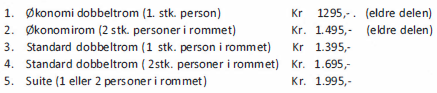 Fredag 19. juliStart runde 1 fra kl. 08:00 fra hull 1 og 10Start runde 2 fra kl. 13:30 fra hull 1 og 10Lørdag 20. juliStart runde 3 fra kl. 08:00 fra hull 1 og 10Start runde 4 fra kl. 13:30 fra hull 1 og 10Søndag 21. juliStart runde 5 fra kl. 08:00 fra hull 1 og 10MobilE-postTL: Glen Andreassen954 88 151 gan@fibosystem.noTD: Lars Otto Bjørnland909 21 912larsotto@online.noHD: Erik Storm414 29 516Erik.storm@me.no